 Taking the Next Faithful Step 
Annual Giving Campaign for 2024
St. Mary Magdalene Episcopal Church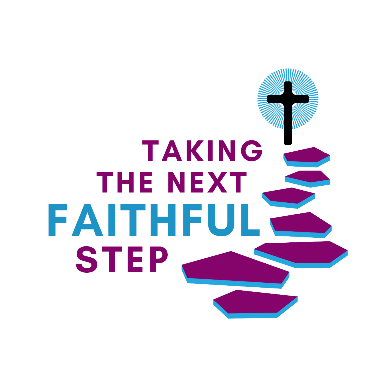 
Our/my gift is $	 per [week | month | year] for an annual total of $		(circle one)Name(s): 	Address: 	City: 	 State: 	 Zip: 	Telephone(s):	E-mail: 	Signature: 	 Date: 		I do not wish to receive pledge envelopes.		I would like information about 
(you will automatically receive pledge envelopes unless		Appreciated Stock Transfers.
you check the box.)	I would like information about using		I would like information about paying
electronic transfer to pay my pledge. 		my pledge with a credit card.	I choose to fulfill my financial pledge to St. Mary Magdalene electronically. I place this card in the offering plate as a way of participating in our worshiping community.If you would like more information about electronic giving, or other options 
for fulfilling your financial pledge, please contact rev.carolyne@stmarymagdalene-md.org